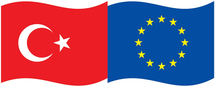 Gendarmerie General CommandJob Announcement for Language Assistant for European Union Twinning Project
A Language Assistant is sought for an EU Twinning Project entitled “Forensic Trainings towards Advanced Examination Methods” for 21 months in Ankara.Starting Date for Employment
01.05.2019Place of Employment
Jandarma Kriminal Daire Baskanligi 06835Beytepe/Ankara/TurkeyTasksSupport the Resident Twinning Adviser’s Assistant in her daily tasksInterpretation skills/interpreting from English to Turkish and vice versa, at meetings and other oral conversations.Translation of documents, regulations, training materials, information materials and other written materials from Spanish to English and English to Turkish and vice versa.Drafting of written materials with relation to the project in Turkish and English.
Necessary QualificationsUniversity degreeProfessional fluency in oral and written in English and Turkish (Spanish would be a plus).Experience in European funded projectsOrganized and rigorousAutonomousVery good computer skills (MS Office, Word, Excel, Internet)Very good communication skillsGood capability to manage multi-cultural environmentHe/She shall be able to act with secrecy and discretion and have good presentation Applicants are neither a civil servant nor on leave from Turkish administration for the last 6 months to take up the position of the language assistant
Remuneration
The payment will be done according to the Twinning Contract. Gross monthly salary: 2.000,00 EUR fixed term contract.
The service provider contract will be signed for a maximum of 21 months and he/she will be contracted by the Member StateHow to Apply
Please send your application, CV Europass + Cover Letter via e-mail to: araceli.vazquez@justicia.es, kriminal@jandarma.gov.trDeadline: 24 APRIL 2019Short-listed candidates will be invited for an interviewMore on twinning projects: http://ec.europa.eu/enlargement/tenders/twinning/index_en.htmIMPORTANT NOTICE
The assistant shall not have been in any contractual relation with the Beneficiary administration during at least the 6 months preceding their hiring.The assistant will sign a service provider contract and must have a status of self-employed. It will be his/her sole responsibility to comply with all legal requirements for self-employment as well as to cover all related taxes and charges.Contact Point
Emre Gökgöz
Gendarmerie Forensic Department 
e-mail:  kriminal@jandarma.gov.tr